BrennesselsoßeZutaten: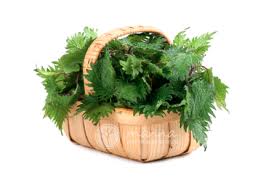 500 g junge Brennesseln1 Eßlöffel Schmalz2 Eßlöffel Mehl2 Knoblauchzehen 0,2 l MilchSalzZubereitung:Die Brennesseln gut waschen, abbrühen, in Salzwasser weich kochen und kleinschneiden. Eine helle Knoblauch-Mehlschwitze bereiten, mit Milch glattrühren, damit die gekochten Brennesseln binden, aufkochen lassan und salzen. Die Soße kann zu Spiegeleiern, gebratenem Speck oder Schinken gereicht werden.In machen Dörfern wurde die Brennesselsoße am Gründonnerstag gekocht.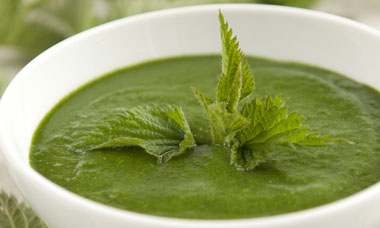 Guten Appetit!